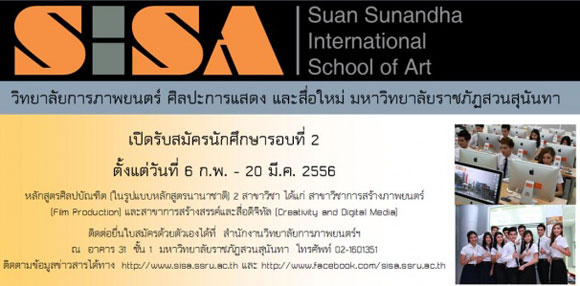 Suan Sunandha International School of Art (SISA)Suan Sunandha Rajabhat UniversityThai Qualification Framework for Higher Education (TQF3) : Course SpecificationTQF. 3 Course SpecificationCourse Title	  :  PAM2605 Performance 2Credits 	   :  3 (-0-6)Semester	   :  2  Academic Year    :  2018Curriculum	   :  Bachelor of   Fine Art Program in Cinematic ArtsLecture 	   :  Sutida  SingharachSuan Sunandha International of Art (SISA)ContentSection						Section 1	General InformationCourse Title	  :  PAM2605 Performance 2Credits 	   :  3(-0-6)Curriculum and course Category :  Our goal in this course is about discussion on the specifics of the piece including technical skills, artistic expression, artists’ intent.  Highlight the specific skills that students should focus on based on the needs of the class.Lecture 	    : Sutida  Singharach                                  E-mail : 6saints.sutuda@gmail.comSection 2	Aims and ObjectivesObjective of Courseunderstand to the process of learn on-stage skills.understand to analyze specifics of character based on genre/style.understand to determine appropriate criteria for evaluating acting.Understand to utilize constructed criteria to evaluate personal performance.bjective of Developing/Revising Course  -
Section 3 Course Structure1. Course OutlineThe course topics are about the specifics of the piece including technical skills, artistic expression, artists’ intent.  Highlight the specific skills that students should focus around drama, script and dialog.2.  Time Length per Semester (Lecture – hours / Practice – hours / Self Study – hours) 3. Time Length per Week for Individual Academic Consulting and Guidance 3.1 Lecture will be available every Monday from 08:00 to 12:00 at Suan Sunandha School of Art 3.2 Lecturer can also be reached via e-mail for any short consultation : 6saints.sutida@gmail.comSection 4  Developing Student’s Learning Outcomes Section 5  Lesson Plan and Assessment1. Lesson Plan2. Learning Assessment PlanSection 6  Learning and Teaching Resources1. Textbook and  Documents      Text book by Sutida  Singharach2. Important Documents for Extra Study        News articles and documents on Academic article. 3. Suggestion Information (Printing Materials/Website/CD/Others)       Youtube and the playSection 7 Course Evaluation and RevisingStrategies for Course Evaluation by Students1.1 Explain to students to understand significance of subject development and students’ roles insubject effectiveness evaluation as gain and loss people of program management1.2 Support subject effectiveness evaluation by students before and after studying1.3 Create opinion sharing atmosphere about subject effectiveness between lecturer and students while studying Strategies for Course Evaluation by Lecturer2.1 Evaluation majorly based on students’ participation such as students’ behaviors and participation consideration2.2 Evaluation by lecturer’s point of view such as teaching potential according to set teaching plan evaluation and teaching atmosphere consideration2.3 Evaluation by students’ scores2.4 Evaluation of teaching by faculty’s academic section Teaching RevisionFeedback for Achievement Standards4.1 Students’ outcomes, group works’ quality and single assignment the whole semester harmony consideration4.2Proper teaching management plan evaluation, teaching activities creation, giving assignments,evaluation and score assessment with subject description and program objectives4.3 Cooperation with the next subject lecturer for previous subject evaluationMethodology and Planning for Course Review and ImprovementSection 8.Grading SystemLecturePractice/Field Work/InternshipSelf StudyRemedial Class3 hours per week-6 hours per weekUpon student requestLearning Standards/OutcomesLearning ActivitiesLearning AssessmentEthics and Morals1.Honesty2.punctual3.help others4.Self management5. Confidence1. Rules setting such asattending the class on timeand regularly2. Group discussion3. Group work4. Responsible for given tasksand be honest in working1. Evaluation of on time classattendance2. Evaluation of on timeassigned tasks sending3. Evaluation of harmony instudents group workingKnowledge1. Can apply knowledge.Real working time2. Can intelligently comment and comment publicly.3.Have a good attitude to work. And work accordinglyEthics and Ethicsmass communication         1. Explain and conclude ideas through teachingdocuments andpresentation by programsof Microsoft PowerPoint,Microsoft Word andInternet2.Single and group assignment and discussion3. case studies in film andconclusion1. Evaluation by behaviors,attention and classparticipation and student can express opinions on issues.2. Evaluation by group work 3. Evaluation by case study,questions, midtermexamination and finalexamination.Learning Standards/OutcomesLearning ActivitiesLearning AssessmentCognitive Skills1. Can express opinions on issues.2. Can describe and define the meaning of movement in acting.Present and play on improvise situation. Playing a role.Develop personal actingMid-term and Final project1. Evaluation by behaviors,attention and classparticipation2. Evaluation by groupDiscussion with in class evaluation.4.  Interpersonal Skills and      Responsibilities   1.Relevant interpersonal skill2.Skill of creation andMaintenance ofInterpersonal relationshipWith colleagues and gainAnd loss people3. Pay attention to classroom commenting.4.Being leader and follower While working development5. Try to research and present new ideas.1.Explain and conclude ideas Through teachingDocuments andPresentation by video clip and storyboard in class2.Group works assignment3.Group presentation1. Evaluation by behaviors,attention and classparticipation2. Evaluation by group works3. Evaluation by in classPractice.Numerical Analysis, Communication and Information Technology Skills1.Effective communication skill which are listening,speaking2.Information technology andnew media1.Report presentation skill by using proper forms, toolsand technology1. Evaluation by behaviors,attention and classparticipation2. Evaluation by in classpracticeWeekTopic/OutlineHoursLearning Activities and MediasLecturer(s)1Introduction3-lecture with Power point -Questions and AnswerSutida Singharach2 Knowledge in acting3-lecture - PracticeSutida Singharach3Analyze an acting to determine the ideas of the show.3-lecture -Questions and Answer- PracticeSutida Singharach4Explain how the perspectives expressed by an actors.3- Practice -HomeworkSutida Singharach5Collaboratively identify a acting related question or problem.3Group presentationSutida Singharach6Conduct research through interview, research database, text, media, or show.3Group presentationSutida Singharach7Discuss how acting communicates new perspectives or realizations.3Group presentationSutida Singharach8Compare orally and in writing the process used in acting to that of other creative.3- Practice -HomeworkSutida Singharach9Creative thinker of acting.3- Practice-Questions and AnswerSutida Singharach10Publish = present the composition.3Lecture and group discussionCase studySutida Singharach11Team meeting.3- PracticeSutida Singharach12Team meeting.3- PracticeSutida Singharach13Final project guideline3Group projectSutida Singharach14Final project rehearsal3Group projectSutida Singharach15The performances showed3Group projectSutida Singharach16Presentation3-Group project-Project PresentationSutida Singharach17Project Submission3Sutida SingharachTotal of HoursTotal of Hours51Learning OutcomeAssessment ActivitiesTime Schedule(Week)Proportion for Assessment(%)1Ethics and Morals1.Honesty2.punctual3.help others4.Self management5. ConfidenceBehaviors and ClassPractical ParticipationEvery WeekClass Attendance2Knowledge1. Can apply knowledge.Real working time2. Can intelligently comment and comment publicly.3.Have a good attitude to work. And work accordinglyEthics and Ethicsmass communication         Midterm Examweek 6MidtermExamination30%3Cognitive Skills1. Can express opinions on issues.2. Can describe and define the meaning of movement in acting.Case Study Analysis,HomeworkAssignmentweek 1-124Interpersonal Skills and  Responsibilities   1.Relevant interpersonal skill2.Skill of creation and Maintenance ofInterpersonal relationshipWith colleagues and gain And loss people3. Pay attention to classroom commenting.4.Being leader and follower While working development5. Try to research and present new ideas.Class Participation,homework, groupproject, presentationEvery WeekClass Participation10%5Numerical Analysis, Communication and Information Technology Skills1.Effective communication skill which are listening,speaking2.Information technology and new mediaGroup PresentationWeek 5-7,week 11-17Group Presentation5 0%Marks (%)GradeMeaningValue86-100AExceptional4.0082-85A-Excellent3.7578-81B+Very Good3.5074-77B    Good3.0070-73B-Fairly Good2.7566-69C+         Very Satisfactory2.5062-65C             Satisfactory2.0058-61C-Fairly Satisfactory1.7554-57D+Poor1.5050-53DFairly Poor1.0046-49D-Very Poor0.750-45F    Failure0.00-I Incomplete--W Withdraw-